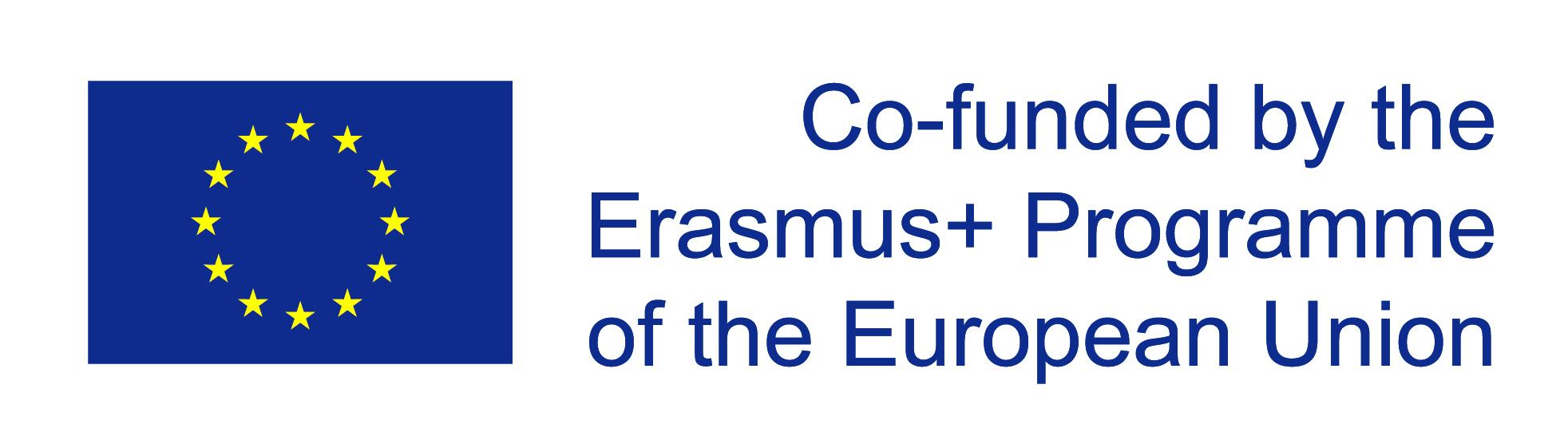 Project title: Party, partyMain topic(s)Preparing for a partyVocabulary “Party”Subjects includedEnglishDuration2 double lessons (180 minutes) Group of students (age, level, …)Grade 7/8 – 13/14 years old – A2/B1Main goal(s) and objectivesStudentsknow the vocabulary to talk about different aspects of a party, e.g. preparations, food & drink, dress code, activities, presentsare able to come up with ideas for different aspects of parties,can devise a party considering different aspects,are able to present their party to their classmates,can give reasons when evaluating the parties,are able to organise their team work according to the set task,are able to evaluate their and the other teams’ project results.ActivitiesStudents talk about their party experiences.Students brainstorm ideas on the different aspects of parties, i.e. themes, food & drink, dress code, activities, presents with the help of the app “Padlet” (collaborative tool).In teams, students plan their own party and take notes on “Baiboard” (collaborative tool).They present their parties.They decide to which party they want to go and give reasons.They vote for their favourite party on “Mentimeter”.They evaluate their own project work.They write their own party story.ResourcesMobile devices, the internetProject product(s)Various plans for partiesParty storiesGeneral tips-